DBHDD CHECKLIST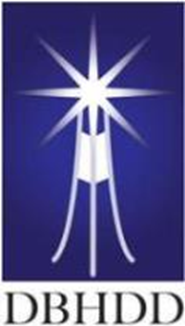 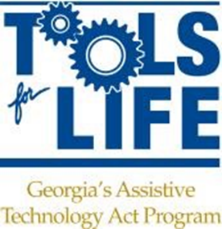 ___ Invitation Letter Given___ Signed Consent Document for Enrolling Adult Participant in a Research Study(Left one with individual)___ Signed AMAC Assistive Technology Services Agreement Form- Internal permission(Left one with individual)___ Signed Ga Tech Model Release- External permission(Left one with Individual)___ Completed survey on app if participant is able to take___ Completed paper survey by caregiver if individual is unable to take___ Information added to Person DSR in TFL Database___ Completed Task___Signed papers sent to TFL